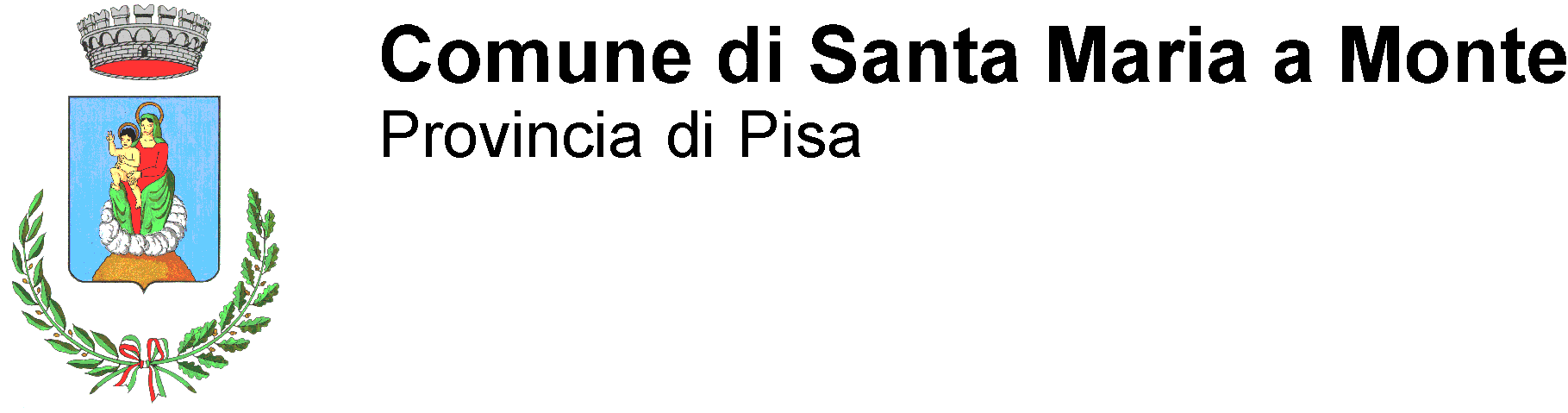 DOMANDAPRATICA N. ________Riservato all’ufficio Allegato B) COMUNE DI SANTA MARIA A MONTE DOMANDA PER L’ASSEGNAZIONE DI CONTRIBUTI A SOSTEGNO DEL PAGAMENTO DEL CANONE DI LOCAZIONE IN RISPOSTA ALL’ EMERGENZA EPIDEMIOLOGICA COVID-19Io sottoscritto/a …………………………………………. nato/a a …………………………………. prov. …………...il ……………………… , residente a ………… in via/piazza ………………………………….…….............…….n. ………codice fiscale ………………………………………………………………..telefono …………...….……………………indirizzo pec ………………………………………………..indirizzo mail …………………………………………………Cod. IBAN …………………………………………………………………………………………………………………..presa visione dell’Avviso Pubblico per l’assegnazione di contributi a sostegno del pagamento del canone di locazione in oggetto; consapevole che il Comune di Comune di Santa Maria a Monte non inoltrerà comunicazioni personali circa l’eventuale esclusione o collocazione nella graduatoria derivante dal citato Avviso Pubblico;consapevole che, come previsto dalla delibera di G.R. n. 71 del 06.02.2006, gli elenchi degli aventi diritto saranno utilizzati per i controlli ai sensi dell’art. 11 del DPR 403/98 e dell’articolo 6 comma 3 del DPCM n. 221/1999;consapevole che non sarà pubblicata alcuna graduatoria provvisoria e che, pertanto, la mancata o parziale compilazione della domanda, può comportare l’esclusione dalla graduatoria;CHIEDOl’assegnazione di un contributo a sostegno del pagamento del canone di locazione, conseguente all’emergenza epidemiologica Covid-19 ed a tal fine, consapevole delle sanzioni penali previste in caso di dichiarazioni mendaci, così come stabilito dagli artt. 75 e 76 del D.P.R. n. 445 del 28.12.2000DICHIARO(Barrare la casella di riferimento)□ di essere residente nel Comune di Santa Maria a Monte;□ di essere intestatario del contratto di locazione regolarmente registrato ad uso abitativo, riferito all'alloggio in cui cui ha la residenza □ che il mio nucleo familiare, risultante dallo stato di famiglia anagrafico è così composto:La presenza di soggetti con invalidità pari o superiore al 67% del nucleo e/o accertamento di handicap ai sensi della legge 5 febbraio 1992 n. 104 specificare_______________________________________________________________________________;□ che il canone di locazione dell’alloggio per il quale richiedo il contributo (sono esclusi gli oneri condominiali e le utenze) è pari ad € ………………. mensili;□ che nell’alloggio occupato, coabitano n. ……… nuclei familiari distinti e che la quota parte del canone di locazione a carico del sottoscritto al netto degli oneri accessori è di € ………………..……………………………. mensili;□ che il valore ISE(1) indicato nell’attestazione Isee 2019 relativo al mio nucleo familiare, è di € ………………………….......□ che non essendo in possesso dell’attestazione Isee 2019, ho presentato la Dichiarazione Sostitutiva Unica nell’anno 2020 con il seguente Protocollo Inps: INPS-ISEE-2020…………………………………… valore ISE(1) 2020 € ………………□ di non avere titolarità di diritti di proprietà o usufrutto, di uso o abitazione su alloggio adeguato alle esigenze del nucleo familiare, ubicato a distanza pari o inferiore a 50 Km dal Comune di Santa Maria a Monte;□ di essere coniuge legalmente separato o divorziato che, a seguito di provvedimento dell’autorità giudiziaria, non ha la disponibilità della casa coniugale di cui è proprietario;□ di essere titolare di pro-quota di diritti reali dei quali si documenta la non disponibilità;□ di avere avuto una diminuzione del reddito del nucleo familiare in misura pari o superiore al 30% (trenta per cento) per cause riconducibili all’emergenza epidemiologica da Covid-19; □ di non essere, con il proprio nucleo familiare, assegnatario di alloggio di ERP;□ di non aver beneficiato o di non beneficiare del contributo regionale GiovaniSi nell’anno 2020;Dichiaro altresì:(lavoratori dipendenti e altre forme di collaborazione con contratti non a tempo indeterminato di qualsiasi tipologia)□ di essere dipendente o collaboratore della ditta/società/impresa/cooperativa ………………………………………………………………□ di avere avuto una riduzione delle ore di lavoro, oppure di essere in stato di cassa integrazione, oppure (specificare altre motivazioni) ……………………………………………………………….. a causa dell’emergenza epidemiologica Covid-19;□ che la riduzione del reddito familiare per il mese marzo/aprile , è pari o superiore al 30% reddito complessivo mese marzo/aprile 2020_____________________________reddito complessivo mese marzo aprile 2019 è _________________________________(lavoratori autonomi)□ di essere lavoratore autonomo:- P. IVA ……………………………………………………………….- codice ATECO ……………………….. □ che, a causa dell’emergenza epidemiologica Covid-19, dalla data del ……………. …. ho sospeso l’attività lavorativa;□ che la riduzione del reddito familiare per il mese marzo/aprile , è pari o superiore al 30% reddito complessivo mese marzo/aprile 2020_____________________________reddito complessivo mese marzo aprile 2019 è _________________________________Informativa agli interessati D.Lgs 196/2003 - Aggiornato con D.Lgs 101/2018 sulla protezione dei datiAi sensi del D.Lgs 196/2003 nel testo oggi vigente, in ultimo aggiornato con il D.Lgs. n. 101/2018, i dati personali raccolti con le domande presentate ai sensi del presente Avviso saranno trattati con strumenti informatici ed utilizzati nell’ambito del procedimento per l’erogazione dell’intervento secondo quanto previsto dalla normativa. Tale trattamento sarà improntato ai principi di correttezza, liceità e trasparenza. L’utilizzo dei dati richiesti ha, come finalità, quella connessa alla gestione della procedura per l’erogazione dell’intervento ai sensi del presente Avviso e pertanto il conferimento dei dati richiesti è obbligatorio. Il titolare del trattamento è il Comune di Santa Maria a Monte. L'interessato può esercitare i diritti di cui all'art.7 del D.Lgs 196/2003 nel testo oggi vigente, aggiornato con il D.Lgs. n. 101/2018.DOCUMENTI DA ALLEGARE ALLA DOMANDA copia del documento di identitàALTRI DOCUMENTI CHE POSSONO ESSERE ALLEGATI ALLA DOMANDA- attestazione Isee anno 2019 o 2020 o numero Protocollo Inps: INPS-ISEE-2020;- copia del contratto di locazione;- documentazione relativa alla riduzione o alla sospensione dell’attività lavorativa;- dati della registrazione dell’omologa o della separazione oppure della sentenza di divorzio ed il tribunale di riferimento. Alla domanda può essere allegata la copia del provvedimento dell’autorità giudiziaria;documentazione attestante la titolarità relativa alla pro-quota di diritti reali sull’immobile nonché la documentazione attestante che l’immobile non è a disposizione del nucleo familiare.Documentazione attestante la disabilità.Data ______________ Firma ……………………………………………………(Allegare copia del documento di identità)indicare il valore ISE, non il valore ISEECOGNOME E NOMELuogo di nascitaData di nascitaRapporto con ilRichiedente (es.: moglie, marito, figlio ecc.)Richiedente